1- معرفی  ايده محوري هسته/واحد فن آور 2- تکنولوژی تولید محصول:3- برنامه کاري پیاده سازی ایده محوری هسته/واحد فن آور*2-3-  مراحل برنامه کاری هسته/واحد فن آور جهت عملیاتی کردن طرح مطابق جدول زیر تشریح گردد.*3-3- برنامه زمانبندي مراحل اجراي ايده محوري :4-3-  هزینه نیروی انسانی اجراي ايده به تفکيک      5-3-  هزينه خريد تجهيزات مورد نياز جهت اجراي ايده       6-3- هزينه خريد مواد مصرفی مورد نياز جهت اجراي ايده:7-3- هزينه ساخت و خدمات آزمايشگاهي مورد نياز8-3- هزينه‌هاي خدماتی9-3- جمع هزينه‌هاي ايده محوري10-3 - پيش بينی  هسته/واحد فن آور از منابع تامين اعتبار اجراي ايده محوري: *در صورت وجود اسناد حقوقي مشاركت ، ضميمه شود .4-  برنامه کسب و کار*1-4-  بازار 2- 4-  رقبا 3-4-  اطلاعات مالی (توجیه اقتصادی و امکان‏پذیری ایده)*4-4- استمرار فعاليت 5-  ساير توضيحات ضروری *6-  عناوين مستندات پيوست نام و نام خانوادگی تکميل کننده کاربرگ                              تاريخ تکميل	                           امضا ........................................................................                               .................................................                 .........................................................بسمه‏تعالی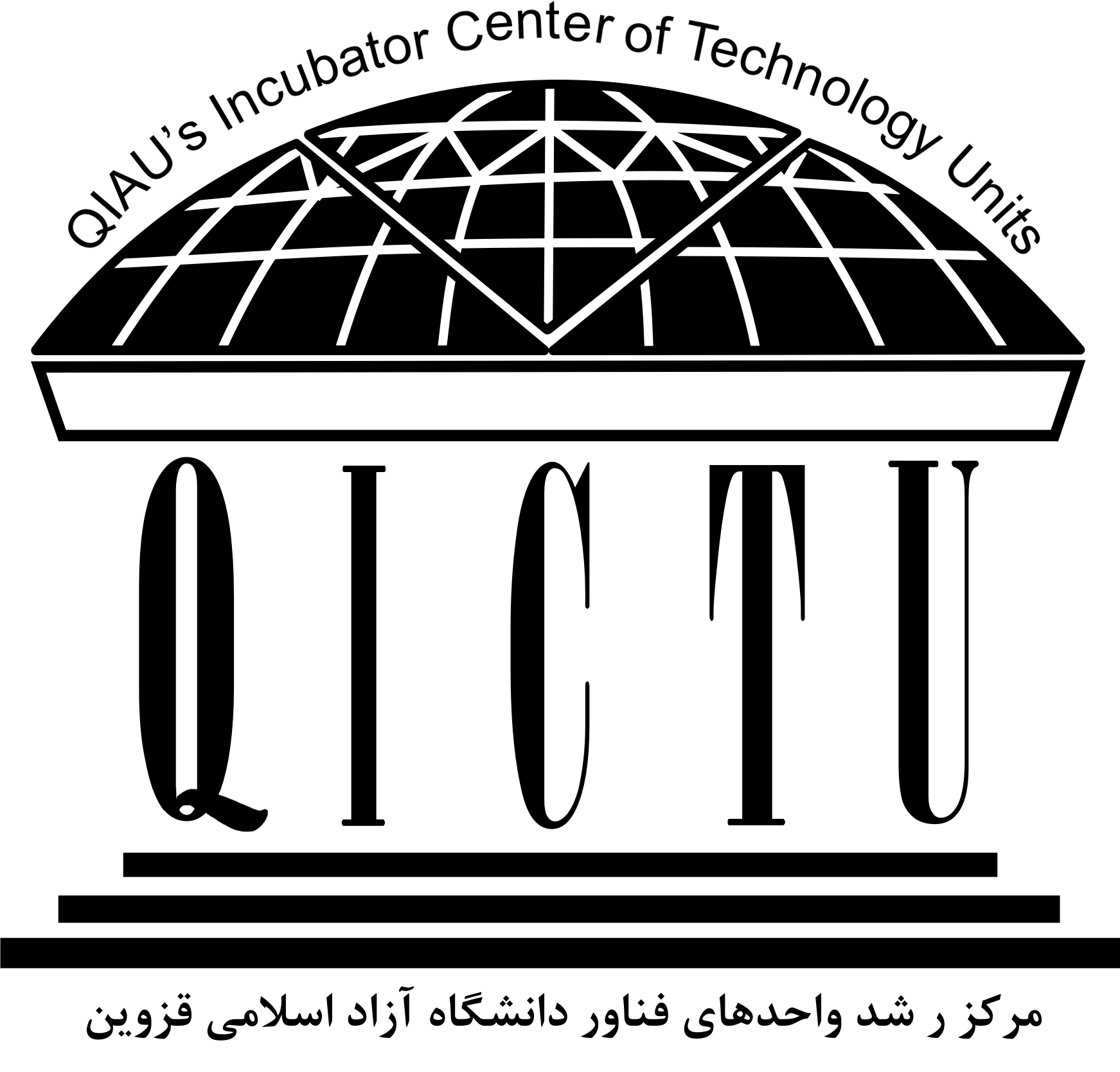 کاربرگ پیشنهاد اولیه طرحجهت پذیرش در دوره رشد مقدماتیتذکر: پر نمودن موارد ستاره‏دار الزامی می‎باشد.*1-1-  عنوان ايده محوري به فارسی :*2-1- عنوان ايده محوري  به انگليسي  :*3-1-  دستاورد ايده محوري:  توليد دانش فني□          طراحی و توليد محصول جديد□             تجاري سازي دستاوردهاي تحقيقاتي قبلي□          تکميل محصول موجود □                       ساير(با توضيحات) □*4-1- تشریح ايده محوري :( به همراه مستندات)1-4-1- تشریح اهداف ایده :2-4-1- تشریح روش اصلی اجرای ایده:*5-1- ماهیت طرح از نظر روش اجرا چیست؟ مشابه سازی                     کپی سازی                         مهندسی معکوس                     نوآوری                      سایر *6-1- طرح مشابه داخلی دارد ؟    بلی                             خیر در صورت داشتن مشابه داخلی تفاوت، مزیت و قابلیتهای ویژه آن را تشریح نمایید.*7-1-  مشخصات فني نتيجه ايده:1-7-1- ویژگیهای محصول را تشریح کنید: 2-7-1- مشخصات فنی و اجرایی محصول را به همراه نقشه های فنی آن تشریح کنید.*8-1- دلايل انتخاب موضوع از نظر  فني و اقتصادي و ضرورت اجراي ايده محوري:*9-1- سابقه موضوع ايده از جنبه‌هاي نظري و تجربي در ايران و ساير کشورها را  با ذکر منابع و نام شرکتهای ارائه دهنده محصول بيان کنيد .*10-1- فرآیند تولید محصول /خدمات خود را بیان نمایید.*11-1- ساير ويژگيهای  ايده محوري (لطفا با بلی و خير پاسخ دهيد)□  توليد نمونه اين محصول يا خدمات، كپي يك نمونة قبلي (خارجي) است؟□  توليد اين محصول يا خدمات مقدمه‌اي براي توليد نيمه صنعتي يا توليد انبوه است؟      □  آيا جانشين محصول ارائه شده در بازار وجود دارد؟ 12-1- چرخه عمر محصول خود را چگونه ارزیابی می کنید؟*13-1- موانع احتمالی و قطعی عملی کردن ايده چيست؟ آيا امکانات مرکز رشد می تواند در رفع موانع فعاليت واحد کفايت نمايد . در اين خصوص چه نوع حمايت و خدماتی را از مرکز رشد انتظار داريد ؟*14-1- فعاليتهاي تحقيقاتي مقدماتي كه در ارتباط با اجراي اين ايده در آن واحد انجام شده است را بيان کنيد.*15-1-آیا فعالیت شما منجربه ایجاد یک حرفه خواهد شد ؟میزان اشتغال زایی آن چقدر خواهد بود؟ 1-2- ابزارها و روش‏های مختلف تولید محصول خود را ذکر نمایید؟(دلایل انتخاب خود را بیان کنید)2-2- تغییرات تکنولوژی محصول در دنیا و ایران چگونه است؟3-2- آیا برنامه‏ای برای انطباق با تغییرات تکنولوژی تولید محصول خود دارید؟*1-3- ایده محوری در زمان ارائه طرح به مرکز رشد در چه مرحله ای از پیشرفت می باشد. فاز مطالعاتی در دست انجام                                    فاز مطالعاتی انجام شده   نمونه اولیه ساخته شده                                            در مرحله ساخت نمونه سایر ( توضیح داده شود)	ردیفعنوان مرحله / فاز اجراییاعتبار مورد نیاز ( ریال)مدت زمان (ماه)نتیجه اجرای هر مرحلهکل اعتبار مورد نیاز:کل اعتبار مورد نیاز:مدت زمان:مدت زمان:مدت زمان:رديفمراحل اجراي ايدهسال اولسال اولسال اولسال اولسال اولسال اولسال اولسال اولسال اولسال اولسال اولسال اولسال دومسال دومسال دومسال دومسال دومسال دومرديفمراحل اجراي ايده123456789101112123456رديفتخصصتعدادافرادکل ساعات کارمیزان حق الزحمه در ساعت(ریال)جمع حق الزحمه (ریال)جمع هزينه‌ها ( ريال)جمع هزينه‌ها ( ريال)جمع هزينه‌ها ( ريال)جمع هزينه‌ها ( ريال)جمع هزينه‌ها ( ريال)رديفنام تجهيزاتتعدادقيمت واحد(ريال)قيمت کل(ريال)جمع هزينه‌ها ( ريال)جمع هزينه‌ها ( ريال)جمع هزينه‌ها ( ريال)جمع هزينه‌ها ( ريال)رديفنام موادتعداد/ مقدارقيمت واحد(ريال)قيمت کل(ريال)جمع هزينه‌ها ( ريال)جمع هزينه‌ها ( ريال)جمع هزينه‌ها ( ريال)جمع هزينه‌ها ( ريال)رديفساخت و يا آزمايش موردنيازمحل ساخت /  آزمايشساعت کار دستگاه /تعداد نمونههزينه (ريال)جمع کل هزينه‌ها (ريال)جمع کل هزينه‌ها (ريال)جمع کل هزينه‌ها (ريال)جمع کل هزينه‌ها (ريال)شرحمبلغ (ريال)هزینه سفرجستجو اطلاعاتتایپ و تکثیرتهیه منابع علمی(خرید مقاله وکتاب ونرم افزار)هزينه محل اجرابازاریابی و تبلیغات( تهیه بروشور ، پوستر و ...)ساير مواردجمع کلشرحمبلغ (ريال)هزينه‌ نیروی انسانیهزينه خريد تجهيزات مورد نيازهزينه خريد مواد مورد نيازهزينه ساخت و خدمات آزمايشگاهي مورد نيازهزينه‌هاي خدماتیجمع كل رديفعنوان منابع پيش بينی شدهميزان اعتبار(هزار ريال)موضوع هزینهموضوع هزینهموضوع هزینهموضوع هزینهموضوع هزینهزمان تحقق اعتباررديفعنوان منابع پيش بينی شدهميزان اعتبار(هزار ريال)نیروی انسانیتجهیزاتمواد مصرفیساخت و خدمات آزمایشگاهیهزینه خدماتیزمان تحقق اعتبار1هسته/واحد فن آور2مرکز رشد3بانکها و موسسات اعتباري *4سرمايه گذاران (حقيقی و حقوقی) *5سایر ( نام ببرید) *جمع11-3- موانع و مشکلات اجرایی از نظر منابع مالی، امکانات و قابلیت‎های فنی پیاده‎سازی ایده از دیدگاه خود را بیان نمایید.1-1- 4-  بازار هدف (مشتريان اصلی) محصول / خدمات خود را مشخص نماييد. (مصرف كنندگان خصوصي يا دولتي ، بازار داخلي يا خارجي)2-1- 4-  ظرفيت تقريبی بازار محصول/ خدمات خود را مشخص نماييد .3-1- 4-  آيا  شما از روند رشد و نوسانات بازار ارزيابی مشخص و مستندي داريد؟ بيان نماييد .4-1- 4- آيا مذاكرات و يا قراردادهايي با مصرف كنندگان محصول داشته‌ايد؟ (به همراه مستندات  مربوطه ارائه گردد)1-2- 4- رقباي شما در بازار چه واحدهايي هستند؟ (اسم، آدرس و نوع محصول از نظر قيمت، كيفيت، نام تجاري و حجم توليدات به تفكيك بخش خصوصي و دولتي ذكر گردد )  2-2- 4 -  نقاط قوت و ضعف رقبا از نظر شما چيست؟  ( توضيح دهيد )3-2- 4-  مزيت رقابتي شما نسبت به ساير رقبا چيست؟ 1-3- 4-  قيمت تمام شده  نمونه محصول / خدمات  خود را بيان  نماييد؟ 2-3 - 4-  در صورت پيش بينی عرضه محصول/ خدمات  شما به بازار،  قيمت فروش و  نحوه قيمت گذاري  را  بيان نمايید.3-3- 4- قيمت محصول /خدمات مشابه داخل و خارج چگونه است؟4-3- 4-  نحوه بازگشت سرمايه و توليد محصول /خدمات خود را توضيح دهيد.5-3- 4-  عملكردهاي مالي هسته/واحد فن آور در سنوات گذشته را در صورت وجود، تشريح نماييد.1-4- 4- برنامه آن هسته/واحد فن آور در خصوص آینده ایده  محوري از نقطه نظر فروش دانش فنی/توليد نيمه صنعتی / توليد انبوه چگونه است؟2-4- 4- آيا اجرای ايده شما نياز به گرفتن مجوز خاصی دارد؟توضيح دهيد.3-4- 4-  برنامه هسته /واحد فن آور  براي تضمين استمرار فعاليت ساير اعضاي همكار (غير از سهامداران) در انجام موضوع كاري  چيست؟